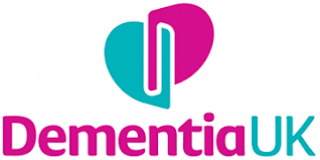 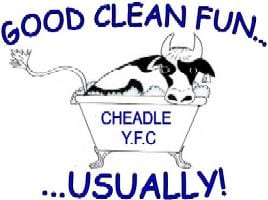 Cheadle Young Farmers Tractor RunSunday 26th April 2020 *Spring Hill Farm, Tean, ST10 4JL* Registration 9.30amBOOKING FORM Driver Information:Driver Declaration: Tractor Information: Tractor/Owner Information (to be completed if different than driver information):DeclarationI declare that during the whole period of this event that my vehicle entry will be fully road worthy and the vehicle is covered by adequate insurance for road use that includes Public Liability Insurance in accordance with the Road Traffic Act. Only 1 passenger may travel inside the tractor alongside the driver providing that there is a factory-fitted seat in the tractor.   I agree not to hold Cheadle Young Farmers Club or any of the organisers responsible for any loss or damage of any description throughout the event, to myself or the tractor entered, however caused.  I understand and agree that I enter the event at my own risk and must follow the Highway Code throughout the route. I will also abide by the events health and safety regulations and rules on the day, along with directions from the marshals. I accept that the event will be photographed and filmed on the day.   I have read, and fully understand this declaration that by entering this event is wholly at my own risk and will abide by the conditions of entry.  I agree to produce licence and insurance documentation on the day, if requested by the organisers on the day.Signed…………………………..………… Print Name……………………………………………….....Date……………………….Entry information: Things to note: A map of the exact route will be provided on the day All drivers will receive a drink and food ticket to use on their return Registration on the day commences at 9.30am, closes at 10.15am All communications before the day will be made via emailFULL NAME OF DRIVERFULL ADDRESSDATE OF BIRTH*MOBILE NUMBEREMAIL ADRESS***note confirmation of your booking will be sent via email so please ensure that this is completed clearly*ALL DRIVERS MUST SIGN HERE TO CONFIRM THAT THEY HOLD A VALID DRIVING LICENCE AND REVLEVANT INSURANCE, IF YOU ARE AGED 16 OR 17 YEARS, THEN PLEASE ADD IN THE DETAILS OF YOUR PARENT/GUARDIAN WHO MUST ALSO COUNTER-SIGN THIS FORMALL DRIVERS MUST SIGN HERE TO CONFIRM THAT THEY HOLD A VALID DRIVING LICENCE AND REVLEVANT INSURANCE, IF YOU ARE AGED 16 OR 17 YEARS, THEN PLEASE ADD IN THE DETAILS OF YOUR PARENT/GUARDIAN WHO MUST ALSO COUNTER-SIGN THIS FORMDRIVERS SIGNATUREPARENT/GUARDIAN SIGNATURE (UNDER 18’S)PARENT/GUARDIAN EMERGANCY CONTACT DETAILS (UNDER 18’S)TRACTOR MAKE/MODEL & COLOURTRACTOR REGISTRATION NUMBERTRACTOR OWNER NAME TRACTOR OWNER ADDRESS TRACTOR OWNER MOBILE NUMBER TRACTOR OWNER EMAIL ADDRESS ALL TRACTOR OWNERS MUST SIGN HERE TO CONFIRM THAT THEY CONSENT TO THE DRIVER NAMED ON PAGE 1, DRIVING THE TRACTOR AND THAT THE TRACTOR IS COVERED BY VALID INSURANCE ALL TRACTOR OWNERS MUST SIGN HERE TO CONFIRM THAT THEY CONSENT TO THE DRIVER NAMED ON PAGE 1, DRIVING THE TRACTOR AND THAT THE TRACTOR IS COVERED BY VALID INSURANCE SIGNITURE OF TRACTOR OWNER I enclose £10 for my tractor entry (cheques made payable to Cheadle young Famers) (please tick)